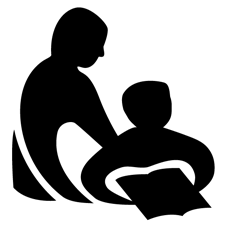 Wisconsin Department of Public InstructionCONTINUING EDUCATION ACTIVITY REPORTPI-2453 (Rev. 09-11)Wisconsin Department of Public InstructionCONTINUING EDUCATION ACTIVITY REPORTPI-2453 (Rev. 09-11)Wisconsin Department of Public InstructionCONTINUING EDUCATION ACTIVITY REPORTPI-2453 (Rev. 09-11)Wisconsin Department of Public InstructionCONTINUING EDUCATION ACTIVITY REPORTPI-2453 (Rev. 09-11)INSTRUCTIONS:  Complete and submit annually to your library system validator along with the Annual Summation of Continuing Education Activities, Form PI-2454. Refer to the Certification Manual for Wisconsin Public Library Directors for assistance.INSTRUCTIONS:  Complete and submit annually to your library system validator along with the Annual Summation of Continuing Education Activities, Form PI-2454. Refer to the Certification Manual for Wisconsin Public Library Directors for assistance.INSTRUCTIONS:  Complete and submit annually to your library system validator along with the Annual Summation of Continuing Education Activities, Form PI-2454. Refer to the Certification Manual for Wisconsin Public Library Directors for assistance.INSTRUCTIONS:  Complete and submit annually to your library system validator along with the Annual Summation of Continuing Education Activities, Form PI-2454. Refer to the Certification Manual for Wisconsin Public Library Directors for assistance.INSTRUCTIONS:  Complete and submit annually to your library system validator along with the Annual Summation of Continuing Education Activities, Form PI-2454. Refer to the Certification Manual for Wisconsin Public Library Directors for assistance.INSTRUCTIONS:  Complete and submit annually to your library system validator along with the Annual Summation of Continuing Education Activities, Form PI-2454. Refer to the Certification Manual for Wisconsin Public Library Directors for assistance.INSTRUCTIONS:  Complete and submit annually to your library system validator along with the Annual Summation of Continuing Education Activities, Form PI-2454. Refer to the Certification Manual for Wisconsin Public Library Directors for assistance.Name Last, First, MiddleName Last, First, MiddleName Last, First, MiddleName Last, First, MiddleName Last, First, MiddleName Last, First, MiddleName Last, First, MiddleName Last, First, MiddleName Last, First, MiddleName Last, First, MiddleName Last, First, MiddleMailing Address Street / PO Box, City, State, ZIPMailing Address Street / PO Box, City, State, ZIPMailing Address Street / PO Box, City, State, ZIPMailing Address Street / PO Box, City, State, ZIPMailing Address Street / PO Box, City, State, ZIPMailing Address Street / PO Box, City, State, ZIPMailing Address Street / PO Box, City, State, ZIPMailing Address Street / PO Box, City, State, ZIPMailing Address Street / PO Box, City, State, ZIPMailing Address Street / PO Box, City, State, ZIPMailing Address Street / PO Box, City, State, ZIPMailing Address Street / PO Box, City, State, ZIPI. CONTINUING EDUCATION ACTIVITY DESCRIPTIONI. CONTINUING EDUCATION ACTIVITY DESCRIPTIONI. CONTINUING EDUCATION ACTIVITY DESCRIPTIONI. CONTINUING EDUCATION ACTIVITY DESCRIPTIONTitle of ProgramIntroduction to Inclusive MarketingTitle of ProgramIntroduction to Inclusive MarketingTitle of ProgramIntroduction to Inclusive MarketingTitle of ProgramIntroduction to Inclusive MarketingTitle of ProgramIntroduction to Inclusive MarketingTitle of ProgramIntroduction to Inclusive MarketingTitle of ProgramIntroduction to Inclusive MarketingTitle of ProgramIntroduction to Inclusive MarketingTitle of ProgramIntroduction to Inclusive MarketingTitle of ProgramIntroduction to Inclusive MarketingTitle of ProgramIntroduction to Inclusive MarketingDescription of ProgramDoes your library truly promote inclusivity? Do you seek ways to include all people in the representation of your library? Why does focusing on inclusivity matter? Trenton will talk about ways all libraries can remove barriers through library communications and messaging. Participants Will:- Learn how to expand your library’s marketing reach to marginalized and underrepresented groups in your community- Learn how to remove some of the current barriers through messaging and other tactics that truly resonate with people from all backgroundsDescription of ProgramDoes your library truly promote inclusivity? Do you seek ways to include all people in the representation of your library? Why does focusing on inclusivity matter? Trenton will talk about ways all libraries can remove barriers through library communications and messaging. Participants Will:- Learn how to expand your library’s marketing reach to marginalized and underrepresented groups in your community- Learn how to remove some of the current barriers through messaging and other tactics that truly resonate with people from all backgroundsDescription of ProgramDoes your library truly promote inclusivity? Do you seek ways to include all people in the representation of your library? Why does focusing on inclusivity matter? Trenton will talk about ways all libraries can remove barriers through library communications and messaging. Participants Will:- Learn how to expand your library’s marketing reach to marginalized and underrepresented groups in your community- Learn how to remove some of the current barriers through messaging and other tactics that truly resonate with people from all backgroundsDescription of ProgramDoes your library truly promote inclusivity? Do you seek ways to include all people in the representation of your library? Why does focusing on inclusivity matter? Trenton will talk about ways all libraries can remove barriers through library communications and messaging. Participants Will:- Learn how to expand your library’s marketing reach to marginalized and underrepresented groups in your community- Learn how to remove some of the current barriers through messaging and other tactics that truly resonate with people from all backgroundsDescription of ProgramDoes your library truly promote inclusivity? Do you seek ways to include all people in the representation of your library? Why does focusing on inclusivity matter? Trenton will talk about ways all libraries can remove barriers through library communications and messaging. Participants Will:- Learn how to expand your library’s marketing reach to marginalized and underrepresented groups in your community- Learn how to remove some of the current barriers through messaging and other tactics that truly resonate with people from all backgroundsDescription of ProgramDoes your library truly promote inclusivity? Do you seek ways to include all people in the representation of your library? Why does focusing on inclusivity matter? Trenton will talk about ways all libraries can remove barriers through library communications and messaging. Participants Will:- Learn how to expand your library’s marketing reach to marginalized and underrepresented groups in your community- Learn how to remove some of the current barriers through messaging and other tactics that truly resonate with people from all backgroundsDescription of ProgramDoes your library truly promote inclusivity? Do you seek ways to include all people in the representation of your library? Why does focusing on inclusivity matter? Trenton will talk about ways all libraries can remove barriers through library communications and messaging. Participants Will:- Learn how to expand your library’s marketing reach to marginalized and underrepresented groups in your community- Learn how to remove some of the current barriers through messaging and other tactics that truly resonate with people from all backgroundsDescription of ProgramDoes your library truly promote inclusivity? Do you seek ways to include all people in the representation of your library? Why does focusing on inclusivity matter? Trenton will talk about ways all libraries can remove barriers through library communications and messaging. Participants Will:- Learn how to expand your library’s marketing reach to marginalized and underrepresented groups in your community- Learn how to remove some of the current barriers through messaging and other tactics that truly resonate with people from all backgroundsDescription of ProgramDoes your library truly promote inclusivity? Do you seek ways to include all people in the representation of your library? Why does focusing on inclusivity matter? Trenton will talk about ways all libraries can remove barriers through library communications and messaging. Participants Will:- Learn how to expand your library’s marketing reach to marginalized and underrepresented groups in your community- Learn how to remove some of the current barriers through messaging and other tactics that truly resonate with people from all backgroundsDescription of ProgramDoes your library truly promote inclusivity? Do you seek ways to include all people in the representation of your library? Why does focusing on inclusivity matter? Trenton will talk about ways all libraries can remove barriers through library communications and messaging. Participants Will:- Learn how to expand your library’s marketing reach to marginalized and underrepresented groups in your community- Learn how to remove some of the current barriers through messaging and other tactics that truly resonate with people from all backgroundsDescription of ProgramDoes your library truly promote inclusivity? Do you seek ways to include all people in the representation of your library? Why does focusing on inclusivity matter? Trenton will talk about ways all libraries can remove barriers through library communications and messaging. Participants Will:- Learn how to expand your library’s marketing reach to marginalized and underrepresented groups in your community- Learn how to remove some of the current barriers through messaging and other tactics that truly resonate with people from all backgroundsRelationship of Program to Present Position or Career AdvancementRelationship of Program to Present Position or Career AdvancementRelationship of Program to Present Position or Career AdvancementRelationship of Program to Present Position or Career AdvancementRelationship of Program to Present Position or Career AdvancementRelationship of Program to Present Position or Career AdvancementRelationship of Program to Present Position or Career AdvancementRelationship of Program to Present Position or Career AdvancementRelationship of Program to Present Position or Career AdvancementRelationship of Program to Present Position or Career AdvancementRelationship of Program to Present Position or Career AdvancementActivity DatesActivity DatesActivity DatesLocationLocationLocationLocationLocationNumber of Contact HoursNumber of Contact HoursNumber of Contact HoursFrom Mo./Day/Yr.1/28/2021From Mo./Day/Yr.1/28/2021To Mo./Day/Yr.1/28/2021onlineonlineonlineonlineonlineTechnology If anyTechnology If anyTotal1.0Provider If applicableWisconsin Public Library Systems, DPIProvider If applicableWisconsin Public Library Systems, DPIProvider If applicableWisconsin Public Library Systems, DPIProvider If applicableWisconsin Public Library Systems, DPIProvider If applicableWisconsin Public Library Systems, DPIProvider If applicableWisconsin Public Library Systems, DPIProvider If applicableWisconsin Public Library Systems, DPIProvider If applicableWisconsin Public Library Systems, DPIProvider If applicableWisconsin Public Library Systems, DPIProvider If applicableWisconsin Public Library Systems, DPIProvider If applicableWisconsin Public Library Systems, DPICategory Check one, attach written summary if applicable	A.	Credit Continuing Education Attach formal documentation from the sponsoring agency.	B.	Noncredit Continuing Education	C.	Self-directed Continuing EducationCategory Check one, attach written summary if applicable	A.	Credit Continuing Education Attach formal documentation from the sponsoring agency.	B.	Noncredit Continuing Education	C.	Self-directed Continuing EducationCategory Check one, attach written summary if applicable	A.	Credit Continuing Education Attach formal documentation from the sponsoring agency.	B.	Noncredit Continuing Education	C.	Self-directed Continuing EducationCategory Check one, attach written summary if applicable	A.	Credit Continuing Education Attach formal documentation from the sponsoring agency.	B.	Noncredit Continuing Education	C.	Self-directed Continuing EducationCategory Check one, attach written summary if applicable	A.	Credit Continuing Education Attach formal documentation from the sponsoring agency.	B.	Noncredit Continuing Education	C.	Self-directed Continuing EducationCategory Check one, attach written summary if applicable	A.	Credit Continuing Education Attach formal documentation from the sponsoring agency.	B.	Noncredit Continuing Education	C.	Self-directed Continuing EducationCategory Check one, attach written summary if applicable	A.	Credit Continuing Education Attach formal documentation from the sponsoring agency.	B.	Noncredit Continuing Education	C.	Self-directed Continuing EducationCategory Check one, attach written summary if applicable	A.	Credit Continuing Education Attach formal documentation from the sponsoring agency.	B.	Noncredit Continuing Education	C.	Self-directed Continuing EducationCategory Check one, attach written summary if applicable	A.	Credit Continuing Education Attach formal documentation from the sponsoring agency.	B.	Noncredit Continuing Education	C.	Self-directed Continuing EducationCategory Check one, attach written summary if applicable	A.	Credit Continuing Education Attach formal documentation from the sponsoring agency.	B.	Noncredit Continuing Education	C.	Self-directed Continuing EducationCategory Check one, attach written summary if applicable	A.	Credit Continuing Education Attach formal documentation from the sponsoring agency.	B.	Noncredit Continuing Education	C.	Self-directed Continuing EducationII. SIGNATUREII. SIGNATUREI HEREBY CERTIFY that the information provided is true and correct to the best of my knowledge.I HEREBY CERTIFY that the information provided is true and correct to the best of my knowledge.I HEREBY CERTIFY that the information provided is true and correct to the best of my knowledge.I HEREBY CERTIFY that the information provided is true and correct to the best of my knowledge.I HEREBY CERTIFY that the information provided is true and correct to the best of my knowledge.I HEREBY CERTIFY that the information provided is true and correct to the best of my knowledge.I HEREBY CERTIFY that the information provided is true and correct to the best of my knowledge.I HEREBY CERTIFY that the information provided is true and correct to the best of my knowledge.I HEREBY CERTIFY that the information provided is true and correct to the best of my knowledge.I HEREBY CERTIFY that the information provided is true and correct to the best of my knowledge.I HEREBY CERTIFY that the information provided is true and correct to the best of my knowledge.I HEREBY CERTIFY that the information provided is true and correct to the best of my knowledge.Signature of ParticipantSignature of ParticipantSignature of ParticipantSignature of ParticipantSignature of ParticipantSignature of ParticipantSignature of ParticipantSignature of ParticipantSignature of ParticipantDate Signed Mo./Day/Yr.Date Signed Mo./Day/Yr.Date Signed Mo./Day/Yr.